МИНИСТЕРУЛ ДЕЗВОЛТЭРИЙ ДИӁИТАЛЕ, КОМУНИКАЦИИЛОР ШИ МАСС-МЕДИЕЙ АЛ РЕПУБЛИЧИЙ МОЛДОВЕНЕШТЬ НИСТРЕНЕМИНИСТЕРУЛ ДЕЗВОЛТЭРИЙ ДИӁИТАЛЕ, КОМУНИКАЦИИЛОР ШИ МАСС-МЕДИЕЙ АЛ РЕПУБЛИЧИЙ МОЛДОВЕНЕШТЬ НИСТРЕНЕМИНИСТЕРУЛ ДЕЗВОЛТЭРИЙ ДИӁИТАЛЕ, КОМУНИКАЦИИЛОР ШИ МАСС-МЕДИЕЙ АЛ РЕПУБЛИЧИЙ МОЛДОВЕНЕШТЬ НИСТРЕНЕМИНИСТЕРУЛ ДЕЗВОЛТЭРИЙ ДИӁИТАЛЕ, КОМУНИКАЦИИЛОР ШИ МАСС-МЕДИЕЙ АЛ РЕПУБЛИЧИЙ МОЛДОВЕНЕШТЬ НИСТРЕНЕ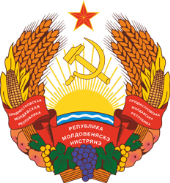 МІНІСТЕРСТВО ЦИФРОВОГО РОЗВИТКУ, ЗВ'ЯЗКУ І МАСОВИХ КОМУНІКАЦІЙПРИДНIСТРОВСЬКОÏМОЛДАВСЬКОÏ РЕСПУБЛIКИМИНИСТЕРСТВО ЦИФРОВОГО РАЗВИТИЯ, СВЯЗИ И МАССОВЫХ КОММУНИКАЦИЙ ПРИДНЕСТРОВСКОЙ МОЛДАВСКОЙ РЕСПУБЛИКИМИНИСТЕРСТВО ЦИФРОВОГО РАЗВИТИЯ, СВЯЗИ И МАССОВЫХ КОММУНИКАЦИЙ ПРИДНЕСТРОВСКОЙ МОЛДАВСКОЙ РЕСПУБЛИКИМИНИСТЕРСТВО ЦИФРОВОГО РАЗВИТИЯ, СВЯЗИ И МАССОВЫХ КОММУНИКАЦИЙ ПРИДНЕСТРОВСКОЙ МОЛДАВСКОЙ РЕСПУБЛИКИМИНИСТЕРСТВО ЦИФРОВОГО РАЗВИТИЯ, СВЯЗИ И МАССОВЫХ КОММУНИКАЦИЙ ПРИДНЕСТРОВСКОЙ МОЛДАВСКОЙ РЕСПУБЛИКИМИНИСТЕРСТВО ЦИФРОВОГО РАЗВИТИЯ, СВЯЗИ И МАССОВЫХ КОММУНИКАЦИЙ ПРИДНЕСТРОВСКОЙ МОЛДАВСКОЙ РЕСПУБЛИКИМИНИСТЕРСТВО ЦИФРОВОГО РАЗВИТИЯ, СВЯЗИ И МАССОВЫХ КОММУНИКАЦИЙ ПРИДНЕСТРОВСКОЙ МОЛДАВСКОЙ РЕСПУБЛИКИМИНИСТЕРСТВО ЦИФРОВОГО РАЗВИТИЯ, СВЯЗИ И МАССОВЫХ КОММУНИКАЦИЙ ПРИДНЕСТРОВСКОЙ МОЛДАВСКОЙ РЕСПУБЛИКИМИНИСТЕРСТВО ЦИФРОВОГО РАЗВИТИЯ, СВЯЗИ И МАССОВЫХ КОММУНИКАЦИЙ ПРИДНЕСТРОВСКОЙ МОЛДАВСКОЙ РЕСПУБЛИКИMD-. Тирасполь, ул. Правды, 31, тел./факс(533) 8-55-35, office@mincifra.gospmr.orgMD-. Тирасполь, ул. Правды, 31, тел./факс(533) 8-55-35, office@mincifra.gospmr.orgMD-. Тирасполь, ул. Правды, 31, тел./факс(533) 8-55-35, office@mincifra.gospmr.orgMD-. Тирасполь, ул. Правды, 31, тел./факс(533) 8-55-35, office@mincifra.gospmr.orgMD-. Тирасполь, ул. Правды, 31, тел./факс(533) 8-55-35, office@mincifra.gospmr.orgMD-. Тирасполь, ул. Правды, 31, тел./факс(533) 8-55-35, office@mincifra.gospmr.orgMD-. Тирасполь, ул. Правды, 31, тел./факс(533) 8-55-35, office@mincifra.gospmr.orgMD-. Тирасполь, ул. Правды, 31, тел./факс(533) 8-55-35, office@mincifra.gospmr.org__________________________№____________________________Потенциальным поставщикамПотенциальным поставщикамНа №   _____________от____________________________Потенциальным поставщикамПотенциальным поставщикамПотенциальным поставщикамПотенциальным поставщикамЗапрос о предоставлении ценовой информации Запрос о предоставлении ценовой информации Запрос о предоставлении ценовой информации Запрос о предоставлении ценовой информации Запрос о предоставлении ценовой информации Запрос о предоставлении ценовой информации Запрос о предоставлении ценовой информации Запрос о предоставлении ценовой информации 	Министерство цифрового развития, связи и массовых коммуникаций Приднестровской Молдавской Республики для нужд ГУ «Приднестровская газета» планирует проведение закупки на поставку автомобиля. В соответствии с требованиями Закона Приднестровской Молдавской Республики от 26.11.2018 г. № 318/3-VI «О закупках в Приднестровской Молдавской Республике» для формирования начальной (максимальной) цены контракта и в целях изучения рынка цен на закупаемый товар, просим предоставить информацию о цене и условии поставки на автомобиль:	1. Источник финансирования – республиканский бюджет.	2. Характеристики транспортного средства (автомобиля):	- марка Volkswagen; модель: Touran	- год выпуска: 2007-2010 годы;	- тип топлива: газ (метан) – бензин;	- объем двигателя 2,0 л;	- количество мест – 5-7;	- пробег: до 250 тыс. км.	3. Оплата производится по безналичному расчету по мере поступления финансирования после поставки товара.	4. Планируемый период проведения закупки 2022 год.	5. Ценовую информацию можно направлять до 14 марта 2022 года на электронный адрес: office@mincifra.gospmr.org     Факс: (533) 60702; (533) 85535.	6. Убедительная просьба при предоставлении предложений в обязательном порядке указывать:	- ссылку на данный запрос;	- цену автомобиля.Министр                                                                            С.Б. БабенкоКирьякова Н. Я.,053386609 